 塗装見積書テンプレート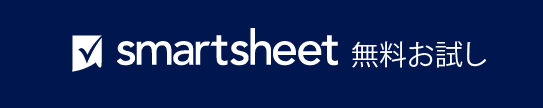 組織/団体名塗装見積書塗装見積書塗装見積書塗装見積書塗装見積書塗装見積書塗装見積書塗装見積書塗装見積書塗装見積書123 Company Address Drive塗装見積書塗装見積書塗装見積書塗装見積書塗装見積書塗装見積書塗装見積書塗装見積書塗装見積書塗装見積書Fourth Floor, Suite 412ジョブ名ジョブ名見積書作成者見積書作成者総面積総面積作業タイプ見積もり番号見積もり番号見積もり番号Company City, NY 11101321-654-9870見積もり日見積もり日開始予定日開始予定日開始予定日開始予定日終了予定日見積もり有効期限見積もり有効期限見積もり有効期限email@address.comwebaddress.com 内装内装クライアント名内装材料費の説明内装材料費の説明数量コスト金額内装人件費の説明内装人件費の説明時間単価金額クライアント請求先住所クライアント電話番号クライアント メール アドレス内装材料費合計内装材料費合計内装材料費合計内装材料費合計内装人件費合計内装人件費合計内装人件費合計内装人件費合計ジョブの住所内装見積額合計内装見積額合計外装外装外装材料費の説明外装材料費の説明数量コスト金額外装人件費の説明外装人件費の説明時間単価金額その他のコメント外装材料費合計外装材料費合計外装材料費合計外装材料費合計外装人件費合計外装人件費合計外装人件費合計外装人件費合計外装見積額合計外装見積額合計承認者署名日付見積額合計見積額合計– 免責条項 –Smartsheet がこの Web サイトに掲載している記事、テンプレート、または情報などは、あくまで参考としてご利用ください。Smartsheet は、情報の最新性および正確性の確保に努めますが、本 Web サイトまたは本 Web サイトに含まれる情報、記事、テンプレート、あるいは関連グラフィックに関する完全性、正確性、信頼性、適合性、または利用可能性について、明示または黙示のいかなる表明または保証も行いません。かかる情報に依拠して生じたいかなる結果についても Smartsheet は一切責任を負いませんので、各自の責任と判断のもとにご利用ください。